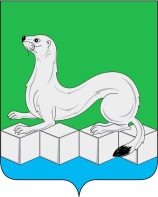 Российская ФедерацияИркутская областьАдминистрацияМуниципального районаУсольского районного муниципального образованияРАСПОРЯЖЕНИЕОт 13.10.2020г.								№276-рр.п. БелореченскийО внесении изменений в План реализации муниципальной программы «Гражданская активность» на 2020 годВ соответствии с пунктом 6.8. Порядка принятия решений о разработке, формировании, утверждении, реализации и оценки эффективности реализации муниципальных программ муниципального района Усольского районного муниципального образования, утвержденного постановлением администрации муниципального района Усольского районного муниципального образования от 21.02.2019г. №229 (с изменениями от 27.07.2020 года №477), руководствуясь ст. 22, 46 Устава Усольского районного муниципального образования.1.Внести изменения в План реализации муниципальной программы «Гражданская активность» на 2020 год, утвержденный распоряжением администрации муниципального района Усольского районного муниципального образования от 10.01.2020г. №10-р (с изменениями от 10.04.2020 года №92-р), изложив его в новой редакции (прилагается).2.Отделу по организационной работе администрации муниципального района Усольского районного муниципального образования (Пономарева С.В.) опубликовать настоящее распоряжение в газете «Официальный вестник Усольского района» и в сетевом издании «Официальный сайт администрации Усольского района» в информационно-телекоммуникационной сети «Интернет» (http://usolie-raion.ru).3.Контроль за исполнением настоящего распоряжения возложить на первого заместителя мэра Дубенкову И.М. Мэр муниципального районаУсольского районногомуниципального образования						В.И.МатюхаУтвержденраспоряжением администрациимуниципального районаУсольского районногомуниципального образованияот 13.10.2020г. №276-рПЛАНреализации муниципальной программы«Гражданская активность» на 2020 год                              (наименование муниципальной программы)						                № п/пНаименование подпрограммы, задачи, основного мероприятия, мероприятияОтветственный за выполнение мероприятия СрокСрокПоказатели непосредственного результата реализации мероприятияПоказатели непосредственного результата реализации мероприятияПоказатели непосредственного результата реализации мероприятияОбъемы финансового обеспечения, тыс. руб. Объемы финансового обеспечения, тыс. руб. Объемы финансового обеспечения, тыс. руб. Объемы финансового обеспечения, тыс. руб. № п/пНаименование подпрограммы, задачи, основного мероприятия, мероприятияОтветственный за выполнение мероприятия начала реализацииокончания реализациинаименованиеед.изм.значениеОбъемы финансового обеспечения, тыс. руб. Объемы финансового обеспечения, тыс. руб. Объемы финансового обеспечения, тыс. руб. Объемы финансового обеспечения, тыс. руб. № п/пНаименование подпрограммы, задачи, основного мероприятия, мероприятияОтветственный за выполнение мероприятия начала реализацииокончания реализациинаименованиеед.изм.значениеСредства федерального бюджетаСредства бюджета субъекта РФСредства бюджета муниципального районаИные источники123456789101112Всего по муниципальной программе «Гражданская активность»Всего по муниципальной программе «Гражданская активность»Всего по муниципальной программе «Гражданская активность»Всего по муниципальной программе «Гражданская активность»Всего по муниципальной программе «Гражданская активность»Всего по муниципальной программе «Гражданская активность»Всего по муниципальной программе «Гражданская активность»Всего по муниципальной программе «Гражданская активность»--1819,0-1.Подпрограмма 1. «Старшее поколение»Подпрограмма 1. «Старшее поколение»Подпрограмма 1. «Старшее поколение»Подпрограмма 1. «Старшее поколение»Подпрограмма 1. «Старшее поколение»Подпрограмма 1. «Старшее поколение»Подпрограмма 1. «Старшее поколение»--248,50-1.1.Мероприятие 1.1. «Проведение районного туристического слета для людей старшего поколения»Администрация муниципального района Усольского районного муниципального образования01.0731.07Доля ветеранов войны и труда, граждан пожилого возраста, охваченных физкультурно- оздоровительными мероприятиями.%30,70--0-1.2.Мероприятие 1.2. Проведение «Дня матери»Администрация муниципального района Усольского районного муниципального образования01.1131.11 Доля ветеранов войны и труда, граждан пожилого возраста, охваченных поздравительнымимероприятиями.%30,70--10,0-1.3.Мероприятие 1.3. Проведение «Дня пожилого человека»Администрация муниципального района Усольского районного муниципального образования01.1030.10                                                 Доля ветеранов войны и труда, граждан пожилого возраста, охваченных культурно-массовыми мероприятиями..%30,70--59,0-1.4.Мероприятие 1.4. «Проведение Фестиваля  хоровых ветеранских коллективов»Администрация муниципального района Усольского районного муниципального образования01.0520.05Доля ветеранов войны и труда, граждан пожилого возраста, охваченных мероприятиями по организации досуга, культурно-массовыми мероприятиями.%30,70--0,00-1.5.Мероприятие 1.5. «Чествование юбиляров – ветеранов ВОВ и долгожителей Усольского района»Администрация муниципального района Усольского районного муниципального образования 01.0131.12Доля ветеранов войны и труда, граждан пожилого возраста, охваченных культурно-массовыми поздравительными мероприятиями.%30,70--120, 00-1.6.Мероприятие 1.6. «Проведение мероприятий в связи с Днями воинской Славы (победными днями) России»Администрация муниципального района Усольского районного муниципального образования01.0509.05Доля ветеранов войны и труда, граждан пожилого возраста, охваченных культурно-массовыми поздравительными мероприятиями.%30,70--2,00-1.7.Мероприятие 1.7. «Вахта Памяти»Администрация муниципального района Усольского районного муниципального образования15.0415.05Доля ветеранов войны и труда, граждан пожилого возраста, охваченных физкультурно- оздоровительными мероприятиями, мероприятиями по организации досуга, культурно-массовыми мероприятиями.%30,70--22,50-1.8.Мероприятие 1.8. «Оформление подписки на СМИ в первичные Советы ветеранов»Администрация муниципального района Усольского районного муниципального образования01.0131.12Количество мероприятий, получивших информационное сопровождение и поддержку в СМИ- ---35,00-1.9Мероприятие 1.9  «Информационное сопровождение и поддержка в СМИ мероприятий подпрограммы »Администрация муниципального района Усольского районного муниципального образования01.0131.12Количество мероприятий, получивших информационное сопровождение и поддержку в СМИ.Ед.34--0,00-2Подпрограмма 2 «Взаимодействие с общественностью»Подпрограмма 2 «Взаимодействие с общественностью»Подпрограмма 2 «Взаимодействие с общественностью»Подпрограмма 2 «Взаимодействие с общественностью»Подпрограмма 2 «Взаимодействие с общественностью»Подпрограмма 2 «Взаимодействие с общественностью»Подпрограмма 2 «Взаимодействие с общественностью»--1570,5-2.1.Мероприятие 2.1 « Гранты на поддержку общественных инициатив граждан, проживающих на территории Усольского районного муниципального образования»Администрация муниципального района Усольского районного муниципального образования01.0131.12Количество общественных организаций участвовавших в реализации социально-значимых проектов в Усольском районеЕд.17--1500,0-2.2Мероприятие 2.2 «Проведение гражданского форума Усольского района» Администрация муниципального района Усольского районного муниципального образования01.1101.12Доля граждан вовлеченных в мероприятия, проводимые совместно органами местного самоуправления с общественными организациями, в общей численности населения муниципального образования%7.1%45,502.3 Мероприятие 2.3 «Проведение круглых столов, семинаров для представителей  ТОС»Администрация муниципального района Усольского районного муниципального образования01.01.31.12Количество «круглых столов», семинаров, проведенных для представителей общественности (ТОС)Ед.425,02.4 Мероприятие 2.4 «Информационное сопровождение  и поддержка в СМИ мероприятий  подпрограммы»Администрация муниципального района Усольского районного муниципального образования01.0131.12Количество мероприятий, получивших информационное сопровождение и поддержку в СМИЕд.340,00                     Первый заместитель мэра И.М. Дубенкова 